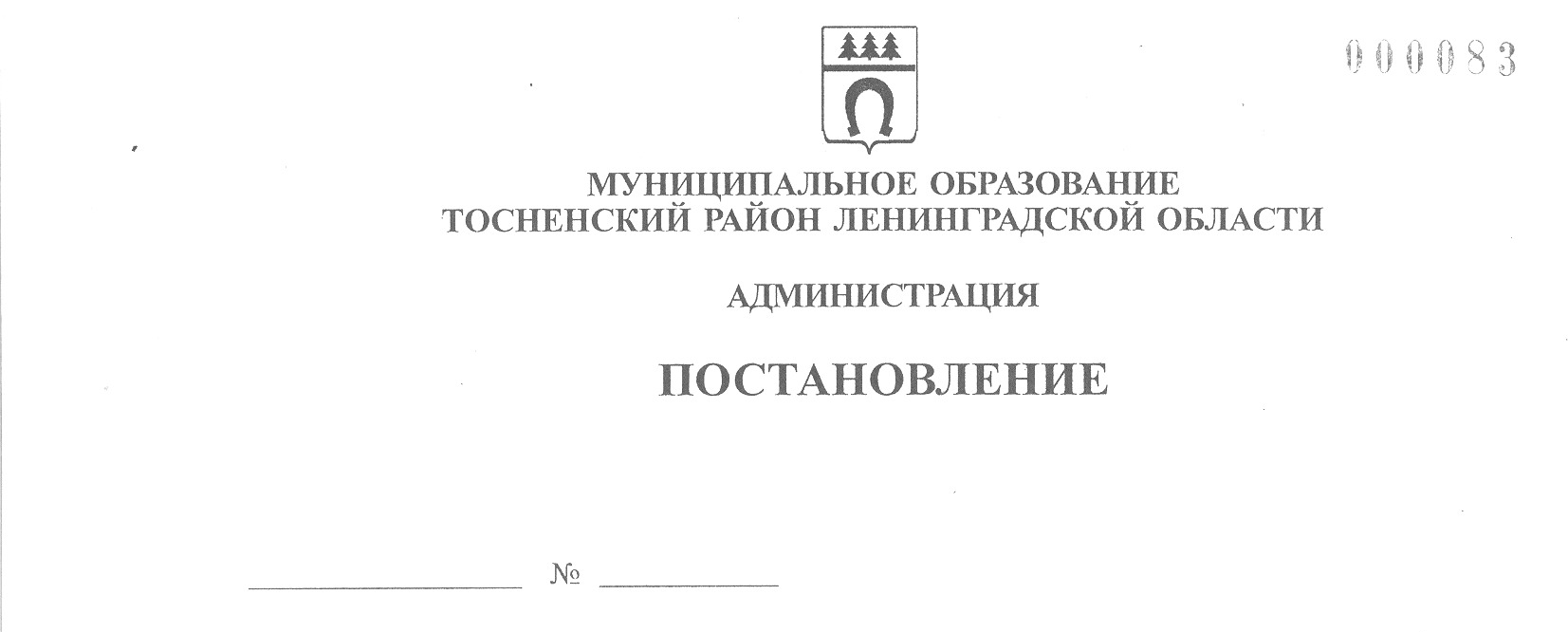 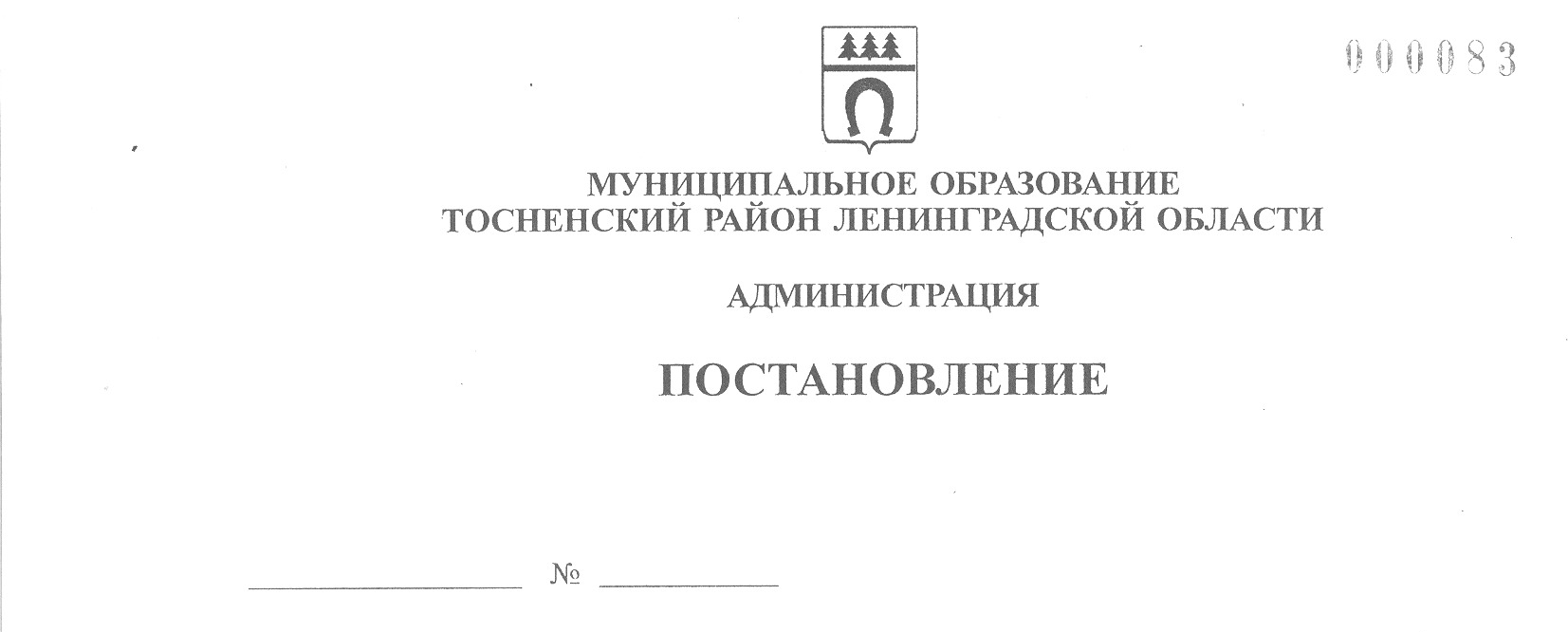 29.09.2021                              2284-паО внесении изменений в детальный план-графикреализации муниципальной программы «Энергосбережение и повышение энергоэффективности Тосненского городскогопоселения Тосненского района Ленинградской области»В связи с образованием экономии средств бюджета Тосненского городского поселения Тосненского района Ленинградской области, в связи с продлением срока реализации муниципальной программы от 13.12.2018 № 3085-па «Энергосбережение и повышение энергоэффективности Тосненского городского поселения Тосненского района Ленинградской области», исполняя полномочия администрации Тосненского городского поселения Тосненского муниципального района Ленинградской области на основании статьи 13 Устава Тосненского городского поселения Тосненского муниципального района Ленинградской области и статьи 25 Устава муниципального образования Тосненский район Ленинградской области, администрация муниципального образования Тосненский район Ленинградской областиПОСТАНОВЛЯЕТ:Внести в постановление администрации муниципального образования Тосненский район Ленинградской области от 19.12.2018 № 3191-па «Об утверждении детального плана-графика реализации муниципальной программы «Энергосбережение и повышение энергоэффективности Тосненского городского поселения Тосненского района Ленинградской области» (с изменениями, внесенными постановлениями администрации муниципального образования Тосненский район Ленинградской области от 19.10.2020 № 1923-па, от 09.03.2021 № 445-па) следующие изменения: приложение 1 к постановлению изложить в новой редакции (приложение).2. Комитету по жилищно-коммунальному хозяйству и благоустройству администрации муниципального образования Тосненский район Ленинградской области направить в пресс-службу комитета по организационной работе, местному самоуправлению, межнациональным и межконфессиональным отношениям администрации муниципального образования Тосненский район Ленинградской области настоящее постановление для обнародования в порядке, установленном Уставом муниципального образования Тосненский район Ленинградской области.23. Пресс-службе комитета по организационной работе, местному самоуправлению, межнациональным и межконфессиональным отношениям администрации муниципального образования Тосненский район Ленинградской области обнародовать настоящее постановление в порядке, установленном Уставом муниципального образования Тосненский район Ленинградской области.4. Контроль за исполнением постановления возложить на заместителя главы администрации муниципального образования Тосненский район Ленинградской области Горленко С.А.И. о. главы администрации							  И.Ф. ТычинскийЯкуша Людмила Васильевна, 8(81361)332548 гаПриложение к детальному плану-графикуСВЕДЕНИЯо порядке сбора информации и методике расчета показателя (индикатора) муниципальной программы№ п/пНаименованиепоказателяЕд. изм.ОпределениепоказателяВременныехарактеристикиАлгоритм формирования (формула) показателя и методические поясненияБазовыепоказателиМетод сбора и индекс формы отчетностиОбъект наблюденияОхватсовокупности1Мероприятия по технологическому присоединению к электрическим сетям объектов Тосненского городского поселения Тосненского района Ленинградской областиХарактеризует соответствие допустимой мощности к потребляемойЕжегоднона 01 января года,следующего за отчетнымАх100/А1,где:А – количество трансформаторных подстанций, где увеличена допустимая мощность потребления электроэнергии, ед.;А1 – общее количество трансформаторных подстанций, где необходимо увеличить допустимую мощность потребления электроэнергии, ед.-Прочее(мониторинг)ТосненскоегородскоепоселениеТосненское городское поселение2Содержание сетей уличного освещения на территориях Тосненского городского поселения Тосненского района Ленинградской области%Характеризует содержание освещения территорий Тосненского городского поселенияЕжегоднона 01 января года,следующего за отчетным--Прочее(мониторинг)ТосненскоегородскоепоселениеТосненское городское поселение3Установка, замена приборов учета энергоресурсов в жилых помещениях, нежилых помещениях Тосненского городского поселения Тосненского района Ленинградской областиХарактеризует снижение потребления энергоресурсовЕжегоднона 01 января года,следующего за отчетнымАх100/А1,где:А – количество жилых муниципальных помещений, где установлены приборы учетов энергоресурсов, ед.;А1 – общее количество жилых муниципальных помещений, где необходимо установить приоры учета энергоресурсов, ед.-Прочее(мониторинг)ТосненскоегородскоепоселениеТосненское городское поселение4Ремонтные работы уличного освещения дворовых территорий, улиц, проездов на территории Тосненского городского поселенияХарактеризует уровень освещенности территорий Тосненского городского поселенияЕжегоднона 01 января года,следующего за отчетным--Прочее(мониторинг)ТосненскоегородскоепоселениеТосненское городское поселение